ФОРМИРОВАНИЕ НАВЫКОВ ЗОЖЯ не боюсь ещё и ещё раз повторить: забота о здоровье ребёнка –это важнейший труд воспитания».В.А. Сухомлинский.Очень важным на сегодняшний день является формирование у детей дошкольного возраста мотивов, понятий, убеждений в необходимости сохранения своего здоровья и приобщения к здоровому образу жизни.Есть одна легенда: давным-давно на горе Олимп жили – были боги. Стало им скучно, и решили они создать человека и заселить планету Земля. Стали решать, каким должен быть человек. Один из богов сказал: «Человек должен быть сильным», другой: «Человек должен быть здоровым», третий сказал: «Человек должен быть умным». Но один из богов сказал так: «Если всё это будет у человека, он будет подобен нам». И решили они спрятать главное, что есть у человека, его здоровье. Стали думать, решать, куда бы его спрятать? В синее море, за высокие горы. Но один из богов сказал: «Здоровье надо спрятать в самого человека». Так и живёт с давних времён человек, пытаясь найти своё здоровье. Да вот не каждый может найти и сберечь бесценный дар богов! Поэтому, должно стать нормой жизни и поведения каждого человека сознательное и ответственное отношение к здоровью, как к общественной ценности.                        Главным для нас, педагогов должно быть формирование культуры здоровья, как части общей культуры человека – осознание здоровья, как жизненно важной ценности, воспитания ответственного отношения к своему здоровью, здоровью окружающих людей и окружающей среды. Задача раннего формирования культуры здоровья актуальна, своевременна и достаточна сложна. Как укрепить и сохранить здоровье наших детей? Каким образом способствовать формированию физической культуры ребенка? Как привить навыки здорового образа жизни? Когда это надо начинать? Дошкольный возраст является решающим в формировании фундамента физического и психического здоровья. Ведь именно до семи лет идет интенсивное развитие органов и становление функциональных систем организма, закладываются основные черты личности, формируется характер. Важно на этом этапе сформировать у детей базу знаний и практических навыков здорового образа жизни, осознанную потребность в систематических занятиях физической культурой и спортом. Изучение проблем детского здоровья в наше время приобретает особую актуальность. Искусство долго жить состоит, прежде всего, в том, чтобы научиться с детства следить за своим здоровьем. То, что упущено в детстве, трудно наверстать. Поэтому приоритетным направлением в дошкольном воспитании, сегодня является повышение уровня здоровья детей, формирование у них навыков здорового образа жизни (ЗОЖ), а также устойчивой потребности в регулярных занятиях физическими упражнения.  Данные разных исследований показывают, что за последнее время число здоровых дошкольников уменьшилось в 5 раз и составляет лишь 10% от контингента детей, поступающих в школу.   Следует отметить отсутствие у детей физических качеств (усидчивости, умения напрягаться без ущерба для здоровья, элементарно корректировать свое эмоциональное состояние, переключаться с одной деятельности на другую), то есть тех показателей, которые тесно связаны с самовоспитанием. Следовательно, возникает необходимость создания такой системы работы, при которой происходила интеграция оздоровительной деятельности в образовательную. Конечном итоге, способствовало сохранению и укреплению физического и психического здоровья ребенка, формированию привычки здорового образа жизни.Само состояние здоровья формируется в результате взаимодействия внешних (природных и социальных) и внутренних (наследственность, пол, возраст) факторов. Выделяется несколько компонентов здоровья: 1. Соматическое здоровье — текущее состояние органов и систем организма человека, основу которого составляет биологическая   программа индивидуального развития. 2. Физическое здоровье — уровень роста и развития органов и систем организма. 3. Психическое здоровье — состояние психической сферы, основу которой составляет состояние общего душевного комфорта. От чего же зависит здоровье ребенка?    Статистика утверждает, что на 20% от наследственных факторов, на 20% - от условий внешней среды, т. е. экологии, на 10% - от деятельности системы здравоохранения, а на 50% - от самого человека, от того образа жизни, который он ведет. Если на первые 50% здоровья мы, педагоги, повлиять не можем, то другие 50% мы можем и должны дать нашим воспитанникам.                        Дошкольный период является наиболее благоприятным для формирования здорового образа жизни. Осознание ребенком своего "Я", правильное отношение к миру, окружающим людям — все это зависит от того насколько добросовестно, с любовью, грамотно воспитатель строит свою работу. Педагогическая задача состоит в том, чтобы не задавить ребенка потоком пока еще неосознанной информации, а дать возможность поразмышлять, подумать, прислушаться к своему организму. Здоровый образ жизни — это не просто сумма усвоенных знаний, а стиль жизни, адекватное поведение в различных ситуациях, дети могут оказаться в неожиданных ситуациях на улице и дома, поэтому главной задачей является развитие у них самостоятельности и ответственности. Все, чему мы учим детей, они должны применять в реальной жизни. Особое внимание следует уделять следующим компонентам ЗОЖ:Занятия физкультурой, прогулки.Рациональное питание, соблюдение правил личной гигиены: закаливание, создание условий для полноценного сна. Правильное питание обеспечивает нормальное течение процессов роста и развития организма, а также сохранение здоровья. Правильная организация питания имеет большое значение для развития детского организма, в предупреждении и лечении многих заболеваний. Следующий фактор здорового образа жизни - закаливание. Практически всем известно изречение: "Солнце, воздух и вода - наши лучшие друзья". И действительно, использование этих естественных сил природы, использование разумное, рациональное, приводит к тому, что человек делается закаленным, успешно противостоит неблагоприятным факторам внешней среды - переохлаждению и перегреву. Закаливание - эффективное средство укрепления здоровья человека. Успешность и эффективность закаливания возможны только при соблюдении ряда принципов: - постепенность;- систематичность;- комплексность;- учет индивидуальных особенностей.Психическая закалка стимулирует и физиологические защитные механизмы: иммунитет, функцию эндокринных желез. Говоря о положительных эмоциях, следует также помнить, что в педагогике поощрение считается более эффективным рычагом воздействия на ребенка, чем наказание. Поощряя ребенка, мы сохраняем и укрепляем его здоровье,  дружелюбное отношение друг к другу, развитие умения слушать и говорить, умения отличать ложь от правды,               бережное отношение к окружающей среде, к природе.  Медицинское воспитание, своевременное посещение врача, выполнение различных рекомендаций. Формирование понятия "не вреди себе сам".Физкультурно-оздоровительная деятельность включает в себя:  Создание системы двигательной активности в течение дня: утренняя гимнастика (ежедневно); физкультурные занятия (3 раза в неделю); музыкально - ритмические занятия (2 +2 раза в неделю); прогулки с включением подвижных игр; оздоровительный бег (ежедневно); пальчиковая гимнастика (ежедневно во время режимных моментов) зрительная, дыхательная, корригирующая гимнастика на соответствующих занятиях) оздоровительная гимнастика после дневного сна (ежедневно); физкультминутки и паузы (на малоподвижных занятиях, ежедневно); эмоциональные разрядки, релаксация; ходьба по массажным коврикам, песку, гальке (босохождение); спортивные досуги, развлечения, праздники (1 раз месяц). Формированию основ здорового образа жизни у дошкольников представляет собой планомерное, последовательное и целенаправленное взаимодействие, включающее три взаимосвязанных и взаимодополняющих блока: взаимодействие с педагогами, с родителями и с детьми в данном направлении.        Алгоритм взаимодействия выглядит следующим образом. 1) Самосовершенствование педагогов: перестройка мышления на  здоровый образ жизни; пополнение собственного багажа теоретических знаний (анатомия, физиология, психология, теория и методика физического воспитания, гигиена и др.); овладение оздоровительными системами и технологиями в области физической культуры; приобретение и закрепление практических навыков здорового образа жизни (зарядка, водные закаливающие процедуры, регулярные пешие прогулки, выполнение дыхательных упражнений и т.п.). 2) Работа с родителями включает: проведение теоретико-практических семинаров по вопросам оздоровления (закаливание, двигательная активность, питание, релаксация, дыхательные системы и т.д.). Практических семинаров; семейных соревнований «Папа, мама, я – спортивная семья»; дней открытых дверей и других мероприятий. 3) Работа со старшими дошкольниками по здоровьесбережению включает: формирование адекватных представлений об организме человека (о строении собственного тела); осознание самоценности своей и ценности жизни другого человека; формирование потребности в физическом и нравственном самосовершенствовании, в здоровом образе жизни; привитие навыков и гигиены, первой медицинской помощи, умение предвидеть возможные опасные для жизни последствия своих поступков; умение сочувствовать, сопереживать. Только совместная деятельность педагогов, родителей и детей может дать значимый результат. Таким образом, необходимо с малых лет приобщать ребенка в семейном и общественном воспитание к здоровому образу жизни формировать у детей навыки охраны личного здоровья и бережного отношения к здоровью окружающих. 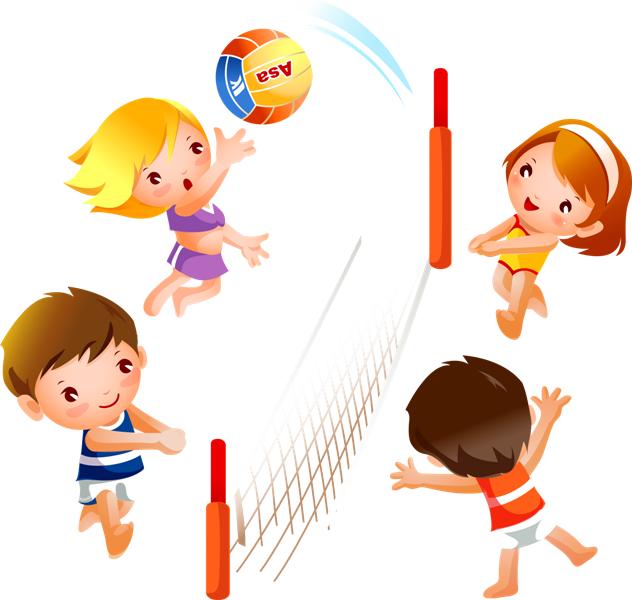 